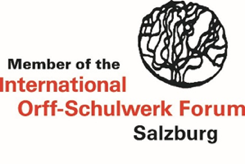 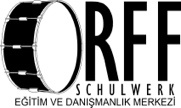 KURUM ÜYELİĞİ BAŞVURU FORMU (2022 / 2023)ÜYELİK İÇİN BAŞVURAN KURUMUNADI				: ADRESİ				:TELEFON: 				FAKS: E-POSTA: VERGİ DAİRESİ VE SİCİL NO:YETKİLİ KİŞİ: GÖREVİ	: GSM	: YILLIK ÜYELİK ÖDENTİSİ	: 430.-TL	Üyelik başladığı aydan itibaren bir yıl geçerlidir.Üyelik ödentisinin ALEV KÜLTÜR SANAT ANONİM ŞİRKETİ Denizbank Gayrettepe Ticari Merkez Şubesindeki (Şube Kodu: 5080) 849747-351 no.lu hesabına (IBAN: TR-400013400000084974700267) yatırılmasını ve banka dekontunda ad ve adresinizin belirtilmesini, doldurulan başvuru formunun banka dekontuyla birlikte info@orffschulwerkturkiye.org adresine iletilmesini rica ederiz. İmza ve tarih:--------------------------------------------------------------------------------------------------------------Orff-Schulwerk Eğitim ve Danışmanlık Merkezi
Avusturya Liseliler Vakfı
Yeni Çarşı Cad. 32 Kat 4
Galatasaray, Beyoğlu – İstanbulinfo@orffschulwerkturkiye.org
www.orffschulwerkturkiye.org
Tel: 0212-244 80 66Üyelik başlangıç tarihi:(Orff-Schulwerk Merkezi tarafından doldurulacaktır.)